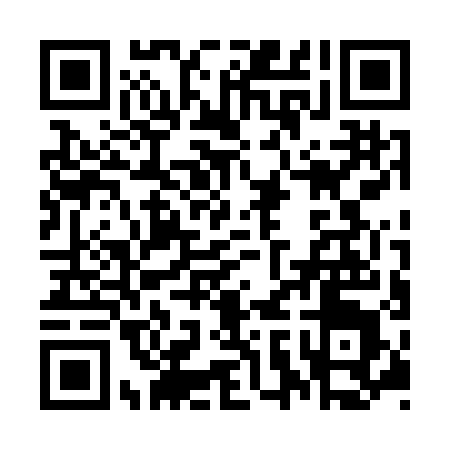 Ramadan times for Gjovik, Oppland, NorwayMon 11 Mar 2024 - Wed 10 Apr 2024High Latitude Method: Angle Based RulePrayer Calculation Method: Muslim World LeagueAsar Calculation Method: HanafiPrayer times provided by https://www.salahtimes.comDateDayFajrSuhurSunriseDhuhrAsrIftarMaghribIsha11Mon4:214:216:4612:274:016:106:108:2612Tue4:174:176:4212:274:036:136:138:2913Wed4:144:146:3912:274:056:156:158:3214Thu4:104:106:3612:264:076:186:188:3515Fri4:064:066:3312:264:096:206:208:3816Sat4:034:036:3012:264:116:236:238:4117Sun3:593:596:2712:254:136:256:258:4418Mon3:553:556:2412:254:156:286:288:4719Tue3:513:516:2112:254:176:306:308:5120Wed3:473:476:1812:254:196:336:338:5421Thu3:433:436:1412:244:216:366:368:5722Fri3:393:396:1112:244:236:386:389:0023Sat3:353:356:0812:244:256:416:419:0424Sun3:313:316:0512:234:276:436:439:0725Mon3:273:276:0212:234:296:466:469:1126Tue3:223:225:5912:234:316:486:489:1427Wed3:183:185:5612:224:336:516:519:1828Thu3:143:145:5312:224:356:536:539:2229Fri3:093:095:4912:224:376:566:569:2530Sat3:043:045:4612:224:396:586:589:2931Sun4:004:006:431:215:418:018:0110:331Mon3:553:556:401:215:438:038:0310:372Tue3:503:506:371:215:448:068:0610:413Wed3:453:456:341:205:468:088:0810:464Thu3:403:406:311:205:488:118:1110:505Fri3:343:346:281:205:508:138:1310:546Sat3:293:296:241:205:528:168:1610:597Sun3:233:236:211:195:538:198:1911:048Mon3:193:196:181:195:558:218:2111:089Tue3:183:186:151:195:578:248:2411:1110Wed3:163:166:121:185:598:268:2611:12